ФГУП «Горно-Алтайское»Адрес: 649000, Республика Алтай, г.Горно-Алтайск, ул. Плодовоягодная 47Тел/факс: 8(38822)25663 – отд.            реализацииТел: 8(38822)22179 – бухгалтерия Эл.почта: pitomnik-04@mail.ruАдрес сайта: www.oph04.ruУтверждаю: ИО директора ФГУП «Горно-Алтайское»Грифленков В. А.__________________ПРАЙС ЛИСТ №6НА ПОСАДОЧНЫЙ МАТЕРИАЛ МНОГОЛЕТНИХ  ЦВЕТОЧНЫХ КУЛЬТУР ОСЕНЬ, 2018 год.*наличие сортов уточнять                                                         Начальник отдела реализации                                                                                                    Дьячкова Т.Б.________________  №КУЛЬТУРА / СОРТКУЛЬТУРА / СОРТЦЕНА ЗА 1шт.рубЦЕНА ЗА 1шт.руб№КУЛЬТУРА / СОРТКУЛЬТУРА / СОРТрозничнаяОптовая АСТРА НОВОБЕЛЬВИЙСКАЯАСТРА НОВОБЕЛЬВИЙСКАЯАСТРА НОВОБЕЛЬВИЙСКАЯАСТРА НОВОБЕЛЬВИЙСКАЯАСТРА НОВОБЕЛЬВИЙСКАЯ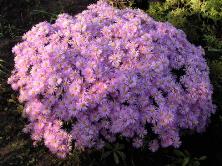 Голубой БукетВысотой от 50 до 150 см с прямостоящим стеблем, соцветием собраны в метелку на концах побега диаметром 2-4 см, цветущей в период сентябрь – октябрь.4030БАДАНБАДАНБАДАНБАДАНБАДАН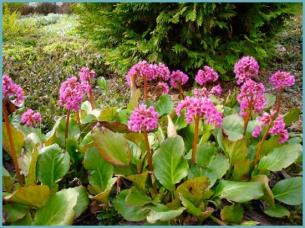 Бадан  толстолистный Это многолетник с толстым, почти горизонтальным корневищем и крупными кожистыми блестящими листьями, краснеющими к осени. Розовые цветки растения  собраны на верхушке невысоких стеблей в плотные соцветия. Высота растения 25-40 см. Цветет он в мае. Крупные блестящие листья сохраняют декоративность до конца вегетации и даже под снег уходят зелеными. Цветет в апреле-мае. Зимует в любом регионе нашей страны 4025БАРВИНОКБАРВИНОКБАРВИНОКБАРВИНОКБАРВИНОК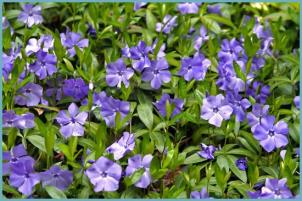 Барвинок Вечнозеленый многолетник. Неприхотливый в уходе, Листья растения как будто покрыты восковым налетом, плотные и блестящие. Соцветие нежно-фиолетовых, нежно-синих оттенков состоит из пяти лепестков.  Даже листва барвинка — прекрасное украшение клумбы. Высадив барвинок в цветнике можно навсегда избавиться от необходимости бороться с сорняками. Барвинок приживается на любых почвах3025ВЕРБЕЙНИКВЕРБЕЙНИКВЕРБЕЙНИКВЕРБЕЙНИКВЕРБЕЙНИК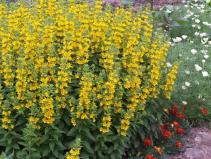 ТочечныйМноголетник, с вертикально растущими густо облиственными стеблями высотой до 60-80 см, формирующими плотные кусты. Цветы золотисто-желтые с оранжевой серединой, звездчато-колокольчатые, вырастают в пазухах листьев по 1-2 шт. Цветет в течение месяца и больше, начиная с конца июня. Быстро разрастается, при благоприятных условиях требует ограничения, поскольку вытесняет менее выносливых соседей.4030ГАЙЛАРДИЯГАЙЛАРДИЯГАЙЛАРДИЯГАЙЛАРДИЯГАЙЛАРДИЯ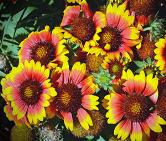 ГайлардияМноголетняя - небольшой раскидистый куст, высотой от 25 до 90 см. Стебель разветвленный, обильно покрытый листьями. Главное достояние растения – красочные, яркие цветы. Цветет обильно, начиная со второй половины июня и до самых заморозков. На одном кустарнике растения цветы разной окраски  края лепестков светлее, чем середина соцветия. Цветы долго сохраняют свою свежесть и после срезки .30ГОРЕЦГОРЕЦГОРЕЦГОРЕЦГОРЕЦ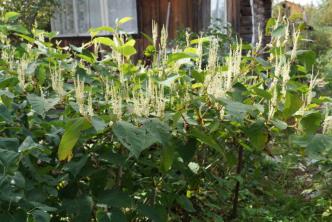 Горец сахалинскийМноголетнее растение, способное вырасти до 5 м в высоту. Стебель у него прямостоячий, пустой внутри, гладкий, разветвленный в верхней части, с толстыми междоузлиями. Листья крупные, с волнистыми краями, немного опушенные снизу. Летом они зеленого цвета с красными пятнышками, осенью и зимой цвет меняется на красно-коричневый, поэтому горец напоминает бамбук. Используют горец и в качестве декоративного растения, которое вырастает до 3-4 метров, украшает собой участок, и закрывает неприглядные строения или изгороди, создает тень3025ЛАНДЫШЛАНДЫШЛАНДЫШЛАНДЫШЛАНДЫШ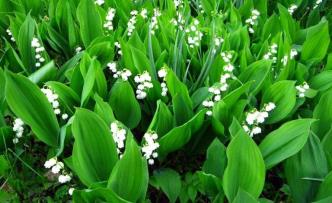 Ландыш майскийЯвляется многолетним травянистым растением, имеет долгий ползучий стебель, может достигать высоты около 30 см. Листья имеют ярко зеленую окраску, возле основы являются чешуйчатыми. Цветки относительно мелкие, белые, с простым венчиковидным спайнолепестным шестизубчатым околоцветником. Плод – 2-6-семянная шаровидная оранжевая ягода.  Цвести начинает в конце апреля, заканчивает в начале лета25ЛИЛЕЙНИКЛИЛЕЙНИКЛИЛЕЙНИКЛИЛЕЙНИКЛИЛЕЙНИК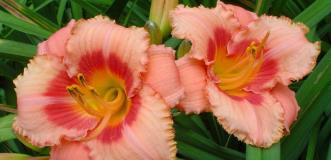 Абрикосово-розовыйСветолюбив. Высота растения до 65 см.. Диаметр цветка -11 см. Цвет цветка абрикосово- розовый, цветет  с июня  по август. Применение: цветочные группы, миксбордеры, для оформления водоемов65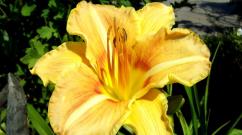 ТеркинСветолюбив. Высота растения до 80 см.  Цветки желто-коричневые  с серединкой желтого цвета;   65МОЛОДИЛОМОЛОДИЛОМОЛОДИЛОМОЛОДИЛОМОЛОДИЛО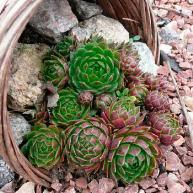 Молодило кровельныйРозетки листьев плосковатые, низкие - до 5-7 см в диаметре. Они ярко-зеленые, с ресничками по краю, продолговатые, обратно-яйцевидные и заостренные на верхушке. Цветки темно- или светло-пурпурные, по жилкам зеленоватые, звездчато-раскрытые. Соцветия многоцветковые, широкие, щитковидные. Цветение с июля по сентябрь30ОЧИТОК (СЕДУМ)ОЧИТОК (СЕДУМ)ОЧИТОК (СЕДУМ)ОЧИТОК (СЕДУМ)ОЧИТОК (СЕДУМ)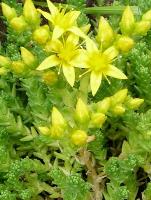 Очиток едкийСветло-зеленое растение высотой 5-15 см с тонким разветвленным корневищем. Стебли восходящие. Листья очередные, мясистые, сидячие, яйцевидные, тупые, с нижней стороны заметно вздутые, на вкус жгучие. Цветки расположены на коротких цветоножках, собраны в концевые колосовидные соцветия, состоящие из нескольких завитков или полузонтиков. Растет по солнечным сухим местам, на песчано-каменистой почве: на скалах, осыпях.2020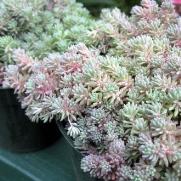 Очиток испанскийОбразует куртину высотой 5-15 см.Листья бледно-зеленые, светло-желтые, розовато-серые или пурпурные в зависимости от сорта. Цветки белые или розоватые. Цветет в июне-июле. В засушливых условиях превращается в однолетник. На плодородных почвах быстро разрастается. Хорошо размножается самосевом2520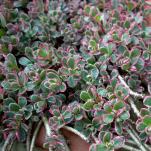 Очиток  ложныйМноголетние низкорослые растения с ползучими и приподнимающимися стеблями. Произрастают в юго-западной части Азии. В Российской Федерации – на территории Кавказа. Овальной формы средние листья содержат зубчатые края. В плотные соцветия собраны мелкие цветки пурпурного цвета. Вследствие этого вид имеет другое название – пурпурный ковер. Обладают зимостойкостью2520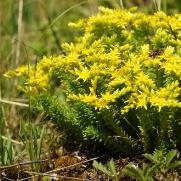 Очиток  шестигранныйОбразует плотные коврики высотой 5-7 см. Цветоносы высотой до 15 см. Листья зеленые, расположены вокруг стебля по спирали. Цветки ярко-желтые. Цветет в июне-июле. Засухоустойчив. Теневынослив. Быстро размножается. Можно выращивать в контейнерах. Подходит для использования в каркасных топиариях, озеленения крыш 2520ПАПОРОТНИКПАПОРОТНИКПАПОРОТНИКПАПОРОТНИКПАПОРОТНИК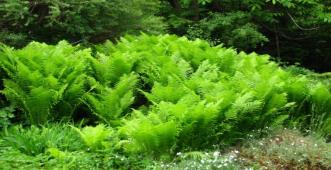 Папоротник СтраусникВетви широкие, перистые, имеют светло-зеленую окраску. Эта разновидность папоротника хорошо переносит морозы и растет даже на скудных почвах. Однако при посадке нужно и выращивании нужно учитывать, что земля не должна надолго оставаться сухой. Место можно выбрать тенистое или открытое.7050СОЛИДАГО (ЗОЛОТАРНИК)СОЛИДАГО (ЗОЛОТАРНИК)СОЛИДАГО (ЗОЛОТАРНИК)СОЛИДАГО (ЗОЛОТАРНИК)СОЛИДАГО (ЗОЛОТАРНИК)СОЛИДАГО (ЗОЛОТАРНИК)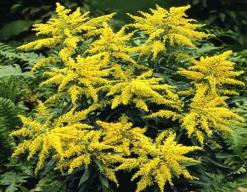 Солидаго  (Золотарник)У золотарника прямостоячий жесткий стебель до метра в высоту, в нижней части красновато-бурого или фиолетового оттенка, в верхней зеленый. Цветки небольшие, золотисто-желтые, образуют кистевидное соцветие. Раньше из цветов золотарника получали жёлтую краску. Семена с пушком, как у одуванчика, разносятся ветром на значительные расстояния.Солидаго  (Золотарник)У золотарника прямостоячий жесткий стебель до метра в высоту, в нижней части красновато-бурого или фиолетового оттенка, в верхней зеленый. Цветки небольшие, золотисто-желтые, образуют кистевидное соцветие. Раньше из цветов золотарника получали жёлтую краску. Семена с пушком, как у одуванчика, разносятся ветром на значительные расстояния.Солидаго  (Золотарник)У золотарника прямостоячий жесткий стебель до метра в высоту, в нижней части красновато-бурого или фиолетового оттенка, в верхней зеленый. Цветки небольшие, золотисто-желтые, образуют кистевидное соцветие. Раньше из цветов золотарника получали жёлтую краску. Семена с пушком, как у одуванчика, разносятся ветром на значительные расстояния.3525СНЫТЬСНЫТЬСНЫТЬСНЫТЬСНЫТЬСНЫТЬ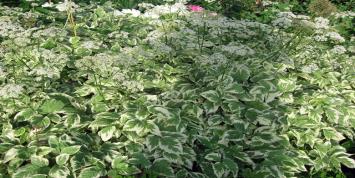 Сныть обыкновенная ВариегатаПестрые листья достигают 15 - 20 см в высоту. Листья фисташково-зеленые с белой каймой (у молодых листьев кайма кремовая). Цветет с середины июня около 2 недель белыми цветами в зонтиковидных соцветиях, которые декоративного интереса не представляют, более того, их следует удалять, так как из семян вырастет обычная сорная сныть. Использование: теневые цветники, бордюры.Сныть обыкновенная ВариегатаПестрые листья достигают 15 - 20 см в высоту. Листья фисташково-зеленые с белой каймой (у молодых листьев кайма кремовая). Цветет с середины июня около 2 недель белыми цветами в зонтиковидных соцветиях, которые декоративного интереса не представляют, более того, их следует удалять, так как из семян вырастет обычная сорная сныть. Использование: теневые цветники, бордюры.Сныть обыкновенная ВариегатаПестрые листья достигают 15 - 20 см в высоту. Листья фисташково-зеленые с белой каймой (у молодых листьев кайма кремовая). Цветет с середины июня около 2 недель белыми цветами в зонтиковидных соцветиях, которые декоративного интереса не представляют, более того, их следует удалять, так как из семян вырастет обычная сорная сныть. Использование: теневые цветники, бордюры.3020ФЛОКС МЕТЕЛЬЧАТЫЙФЛОКС МЕТЕЛЬЧАТЫЙФЛОКС МЕТЕЛЬЧАТЫЙФЛОКС МЕТЕЛЬЧАТЫЙФЛОКС МЕТЕЛЬЧАТЫЙФЛОКС МЕТЕЛЬЧАТЫЙ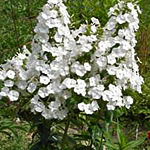 Снежная пирамидаРоскошные белые соцветия этого флокса похожи на настоящие снежные сугробы посреди лета;Высота 75-80 см. Куст мощный, прочный, хорошо облиственный. Устойчивый, хорошо размножается. Цветет конец июля-начало августа.Снежная пирамидаРоскошные белые соцветия этого флокса похожи на настоящие снежные сугробы посреди лета;Высота 75-80 см. Куст мощный, прочный, хорошо облиственный. Устойчивый, хорошо размножается. Цветет конец июля-начало августа.45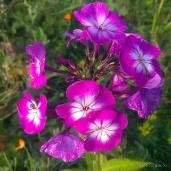 Утро Алтая Диаметр цветка 4 см, высота куста 70—80 см, срок цветения средний.  Пурпурно-фиолетовый с ярким белым центром. Соцветие округло-коническое, большое, плотное. Куст компактный с густой темно-зеленой листвой.Утро Алтая Диаметр цветка 4 см, высота куста 70—80 см, срок цветения средний.  Пурпурно-фиолетовый с ярким белым центром. Соцветие округло-коническое, большое, плотное. Куст компактный с густой темно-зеленой листвой.45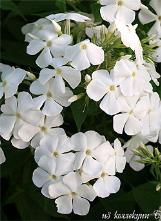 Голубь МираЧисто-белый. Соцветие рыхловатое, округлое, 15х15 см. Куст компактный. Цветет с 23.VI - 1.VIII в течение 28-30 дней.  Среднеустойчив к грибным болезням. Голубь МираЧисто-белый. Соцветие рыхловатое, округлое, 15х15 см. Куст компактный. Цветет с 23.VI - 1.VIII в течение 28-30 дней.  Среднеустойчив к грибным болезням. 45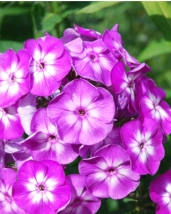 АлёнаЦветок диаметром 3,5-4,0 см, ярко-сиренево-розовый с большой белой серединой, соцветие компактное, полушаровидное.Высота растения 50 см. Побеги толстые, прямостоячие.Сорт зимостоек, устойчив, универсального назначения, пригоден для отдельных групп, бордюров, очень долго стоит в букетах.АлёнаЦветок диаметром 3,5-4,0 см, ярко-сиренево-розовый с большой белой серединой, соцветие компактное, полушаровидное.Высота растения 50 см. Побеги толстые, прямостоячие.Сорт зимостоек, устойчив, универсального назначения, пригоден для отдельных групп, бордюров, очень долго стоит в букетах.45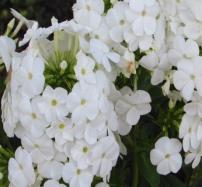 Белки АлтаяВысота до 60-70см.Белый,цветок звёздчатый, соцветие дробно овально- коническое большое и плотное, как ветка сирени.Белки АлтаяВысота до 60-70см.Белый,цветок звёздчатый, соцветие дробно овально- коническое большое и плотное, как ветка сирени.45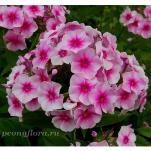 РумяныйЦветок белый с размытым темно-карминовым центром, очень яркий, эффективный, не выгорает. Соцветие округлое, большое. Куст компактный 60-80 см.РумяныйЦветок белый с размытым темно-карминовым центром, очень яркий, эффективный, не выгорает. Соцветие округлое, большое. Куст компактный 60-80 см.45ОВСЯНИЦАОВСЯНИЦАОВСЯНИЦАОВСЯНИЦАОВСЯНИЦАОВСЯНИЦА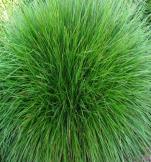 Овсяница Растение травянистое, однолетнее в некоторых случаях многолетнее, двудомное, относится к семейству злаковых. Стебли растения прямостоячие, достигает высоты до 120 см. Очень хорошо укореняется в землю, корень стойкий, глубокий. Лист  линейный, шероховатый иногда волосистый, различного цвета. Достигает ширины до 15 см. Соцветие растения сжатое, колосок с составом 2 -15 цветков. Колос неравный, зерно долгое. Цветущие виды цветут в основном летом3525РАЙГРАС БУЛЬБАНОСНЫЙРАЙГРАС БУЛЬБАНОСНЫЙРАЙГРАС БУЛЬБАНОСНЫЙРАЙГРАС БУЛЬБАНОСНЫЙРАЙГРАС БУЛЬБАНОСНЫЙРАЙГРАС БУЛЬБАНОСНЫЙ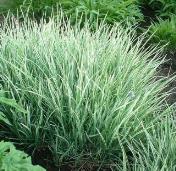 Райграс бульбоносныйНизкорослое растение семейства злаковых высотой до 50 см. Листья заостренные на концах, собраны в пушистую метелку, светло-зеленые с вертикальными белыми полосками. Предпочитает песчаные почвы, в жаркую погоду нуждается в обильном поливе, солнцелюбиво.4025ПРЯННО-АРОМАТИЧЕСКИЕПРЯННО-АРОМАТИЧЕСКИЕПРЯННО-АРОМАТИЧЕСКИЕПРЯННО-АРОМАТИЧЕСКИЕПРЯННО-АРОМАТИЧЕСКИЕПРЯННО-АРОМАТИЧЕСКИЕМЯТАМЯТАМЯТАМЯТАМЯТАМЯТА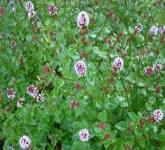 Мята перечная Относится к многолетним травянистым растениям, ее описание довольно простое. Полые, прямостоячие, ветвистые стебли вырастают от 30 см до 1 м в высоту. Бывают голыми и опушенными (волоски редкие и короткие,прижатые).

Мята перечная Относится к многолетним травянистым растениям, ее описание довольно простое. Полые, прямостоячие, ветвистые стебли вырастают от 30 см до 1 м в высоту. Бывают голыми и опушенными (волоски редкие и короткие,прижатые).

3020ЛУКОВИЧНЫЕ  (смесь)ЛУКОВИЧНЫЕ  (смесь)ЛУКОВИЧНЫЕ  (смесь)ЛУКОВИЧНЫЕ  (смесь)ЛУКОВИЧНЫЕ  (смесь)ЛУКОВИЧНЫЕ  (смесь)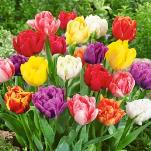 ТюльпаныТюльпаны60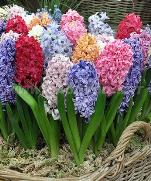 ГиацинтыГиацинты85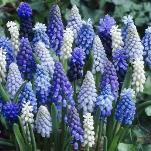 МускариМускари30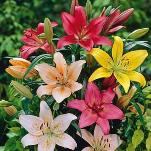 Лилии Лилии 150